สนามกีฬา หมู่ที่ 1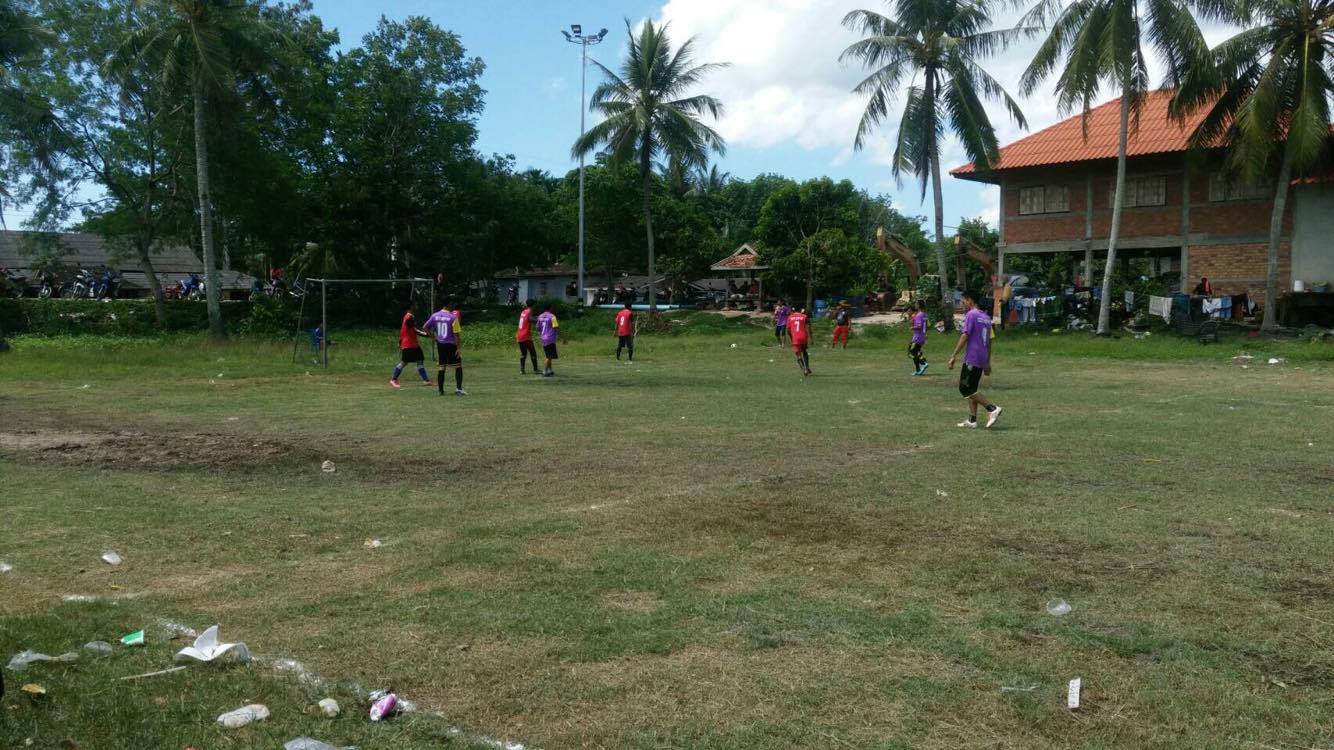 ลานกีฬา หมู่ที่ 2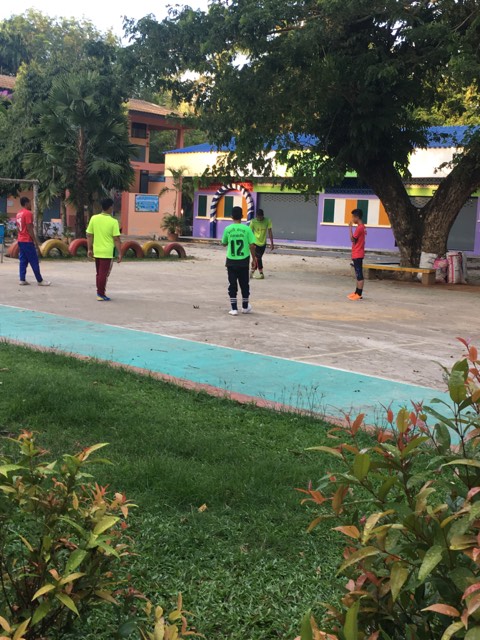 ลานกีฬา หมู่ที่ 3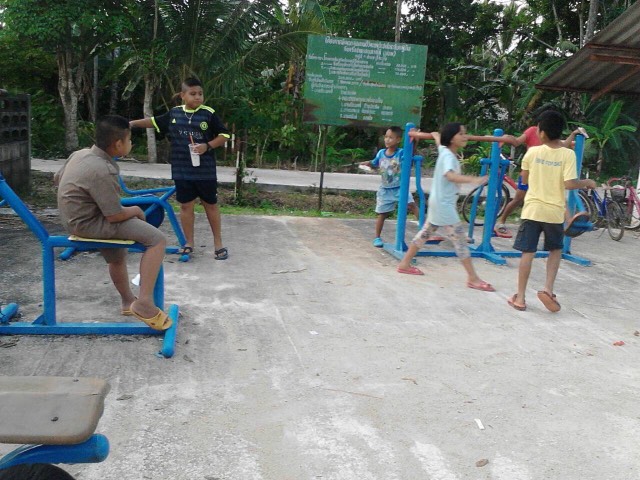 สนามกีฬา หมู่ที่ 4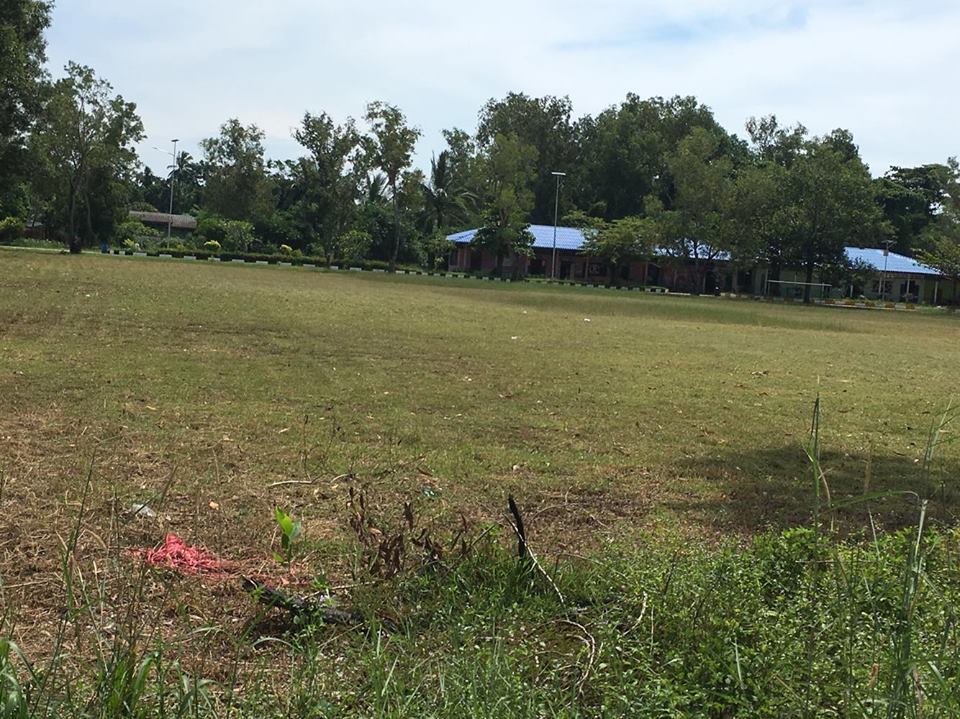 สนามกีฬา หมู่ที่ 5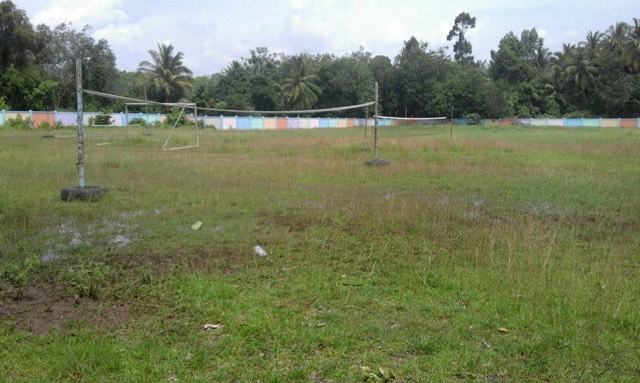 สนามกีฬา หมู่ที่ 6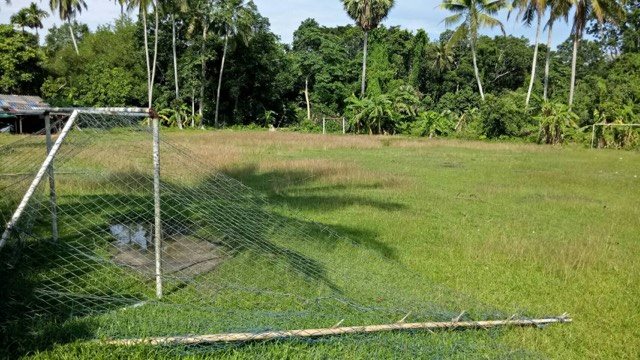 สนามกีฬา หมู่ที่ 7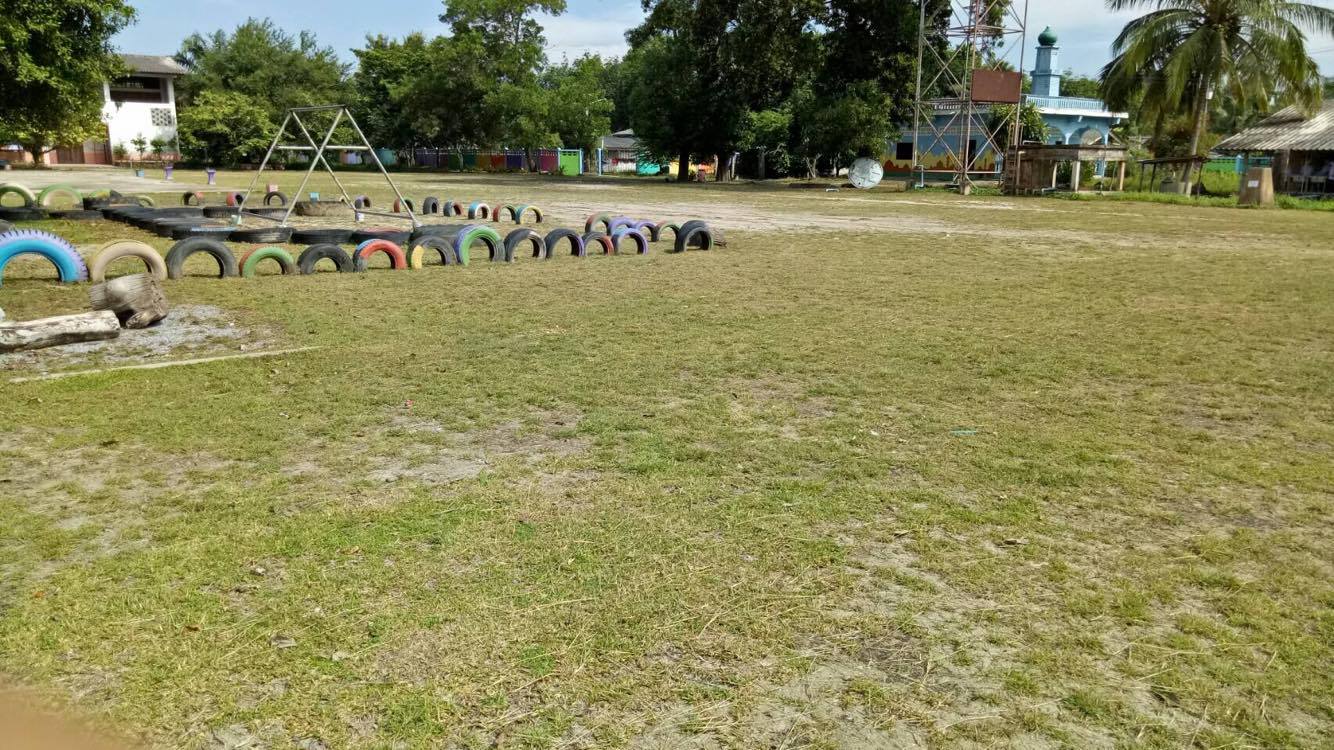 สนามกีฬา หมู่ที่ 8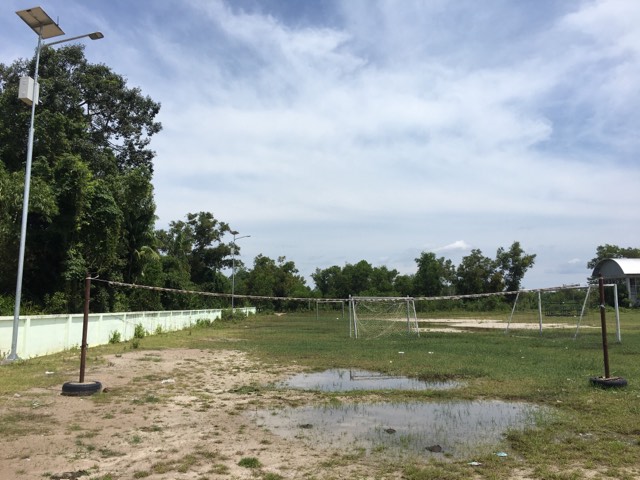 สนามกีฬา หมู่ที่ 9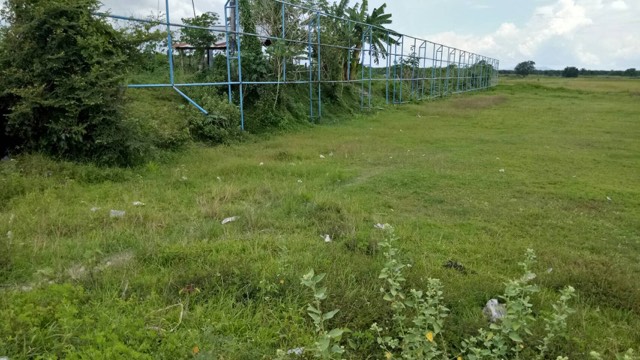 สนามกีฬากลาง อบต.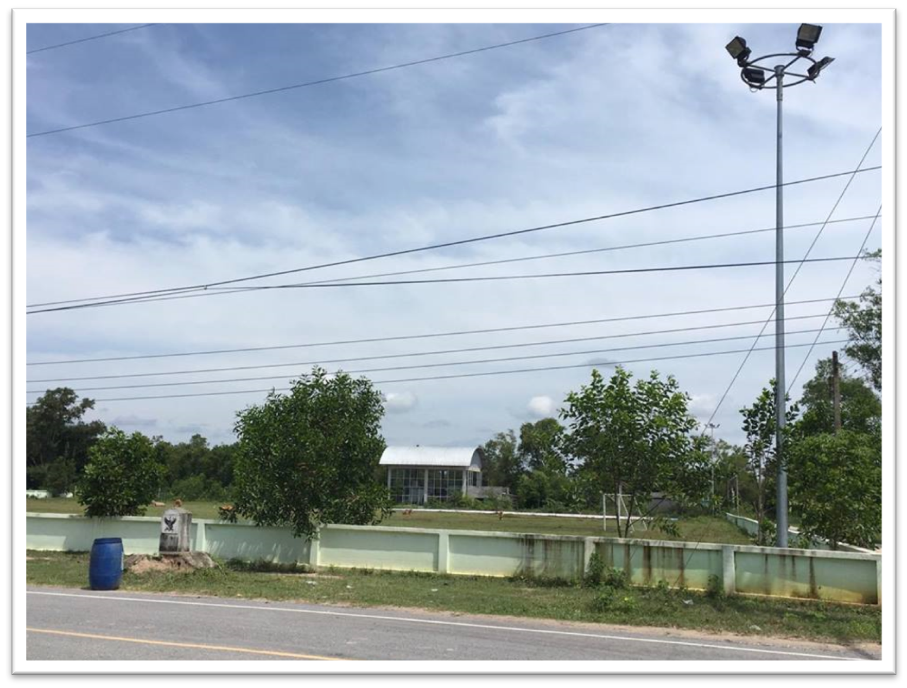 